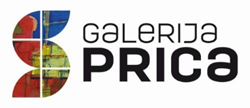 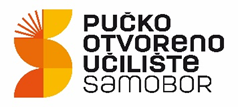 PUČKO OTVORENO UČILIŠTE SAMOBORGALERIJA PRICATrg Matice hrvatske 3LIKOVNI NATJEČAJ za učenike od 1. do 8. razreda osnovnih škola u gradu Samoboru"DJEČJA POHVALA PTICAMA"24. 10. – 24. 11. 2023.PRIJAVNICANapomena: Predajom prijave roditelj / skrbnik potvrđuje svoju suglasnost korištenja predanih radova kao i korištenje osobnih podataka vezanih uz učenika (ime i prezime, škola, razred) sukladno važećim zakonskim propisima od strane POU Samobora u promidžbene svrhe izložbe (katalog, pozivnica, web, marketing).U druge svrhe predani materijali neće se koristiti.Škola, nazivAdresa školeIme i prezime učenika/ceRazredIme i prezime učitelja / mentoraMail i broj telefona učitelja / mentoraNaziv radaLikovna tehnikaDimenzije radaMjesto i datumIme i prezime roditelja / skrbnikaPotpis roditelja / skrbnika